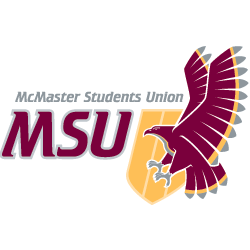 JOB DESCRIPTIONVolunteerPosition Title:Maroons Volunteer CoordinatorTerm of Office:May 1 to April 30Supervisor:Maroons Coordinator Remuneration:VolunteerHours of Work:4 to 6 hours per weekGeneral Scope of DutiesThe Volunteer Coordinator is responsible for all administrative tasks relating to training and management of volunteers as well as assisting in the organization of Volunteer socials. The Volunteer Coordinator will also assist with leading a POD during Welcome Week. The Volunteer Coordinator is responsible for assisting the Coordinator with the logistics of Welcome Week training, and any additional training sessions, which may occur throughout the year. The Volunteer Coordinator works closely with the Coordinator to manage important aspects of the Maroon’s internal functioning, such as publishing sign-up sheets, and ensuring volunteers are attending shifts.Major Duties and ResponsibilitiesMajor Duties and ResponsibilitiesMajor Duties and ResponsibilitiesCategoryPercentSpecificsAdministrative Function                                        40%Create the sign up sheets based on the needs of the Leadership Team.Aid the Coordinator in the planning and logistics of welcome week training, and other training throughout the yearResponsible for monitoring volunteer attendance at trainingsAssist with the planning and implementation of alternate training for volunteers who are unable to attendAssist with the creation and administration of online training updates, such as the winter update in JanuaryResponsible for taking minutes at executive meetingsOrganize all volunteer recognition and social eventsSupervisory Function                                        30%Act as a supervisory figure at Maroon eventsLead a pod during Welcome Week, along with a co-pod leaderAdapt to online platforms as required Communications Function                           15%Coordinate with relevant partners who will be involved with trainingCommunicate sign up sheet with the volunteers and the leadership team.Ensure that rooms are booked in advance of training to give volunteers plenty of advanced noticeMaintain strong communication with Coordinator, fellow leadership team members, and general team.Financial & Budgeting Function                       10%Work with the Maroons Coordinator to ensure that training budgets align with the service budgetWork with the Coordinator to ensure volunteer appreciation budgets align with the service budgetInform Coordinator of any and all potential expenses Retain financial information to receive reimbursement from the CoordinatorOther            5%Support and attend Maroons eventsAttend all Leadership team and volunteer trainingsParticipate in Leadership team meetings as scheduled to provide regular updates Provide transition to the incoming Volunteer CoordinatorResponsible for completing a year-end transition report in a timely mannerOther tasks as delegated by the Maroons CoordinatorKnowledge, Skills and AbilitiesKnowledge of Microsoft Office programs (Word, Excel, Teams) and ZoomExcellent organizational skills and attention to detailAbility to balance multiple duties and schedule multiple eventsInterpersonal and communication skills for positive relationships within and outside of the MaroonsSome availability in summer months preferred for execution of welcome week related responsibilities and other duties related to gearing up for the new academic yearEffort & Responsibility	Communicate with leadership team to ensure the events and initiatives are being attended by Responsible for ensuring the sign up for shifts is communicated effectively and consistently with the teamWorking Conditions	Heavy lifting may be requiredTime demands may exceed stated hours of workRole may be conducted virtually if requiredTraining and ExperiencePast experience with the Maroons is an assetParticipation in Maroons Leadership Team training (provided)Participation in McMaster Welcome Week Training (provided)EquipmentAny required equipment will be provided